Конспект НОД по речевому развитию (чтение художественной литературы) для детей подготовительной группы.Тема: Сказка Г. Х. Андерсена «Гадкий утенок»Цель: Познакомить детей со сказкой Г. Х. Андерсена «Гадкий утенок»Задачи:1. Формировать умение внимательно слушать и понимать содержание сказки, отвечать полным предложением на вопросы по ее содержанию.2. Развивать умение вступать в диалог, выслушивать других, не перебивая.3. Учить оценивать поступки героев сказки.4. Воспитывать доброжелательность, умение сопереживать героям.Материалы и оборудование:Портрет Г. Х. Андерсена; Иллюстрации к сказке «Гадкий утенок»; Игра «Что сначала, что потом», Игра «Найди отличия».Ход непрерывной образовательной деятельности1 частьВоспитатель: - Сегодня предлагаю познакомиться с великим сказочником Гансом Христианом Андерсеном.Ганс Христиан Андерсен родился 2 апреля 1805 года в городе Оденсе на острове Фюн, в семье сапожника и прачки. В 1826-1827 годах были опубликованы первые стихотворения Андерсена («Вечер», «Умирающее дитя»), получившие положительный отзыв критики.Ганс Христиан Андерсен — известный на весь мир писатель из Дании, подаривший читателю такие популярные во все времена сказки, как Гадкий утенок, Принцесса на горошине, Снежная королева, Дюймовочка и другие.Воспитатель обращает внимание детей на портрет Г. Х. Андерсена.- Сегодня я хочу рассказать вам сказку, которую написал этот великий писатель –  «Гадкий утенок».2 частьВоспитатель: Во время чтения нам встретятся новые слова:Ступай - Передвигаться, делая шаги; идти. Канава -Неглубокий и неширокий ровОрава - беспорядочное скопление людей, толпаПребезобразный - Производящий отталкивающее, неприятное впечатление своим внешним видомКлохтать - о курах - издавать короткие и громкие звукиПодойник -Специальный сосуд, в который доят молокоВоспитатель: Предлагаю сесть ровно, слушать внимательно.Рассказывание сказки.(приложение 1)Вопросы по содержанию сказки:Понравилась ли вам сказка?Вспомните, где появился на свет гадкий утенок?(в чаще лопуха)Каким родился гадкий утенок? (большим и не красивым)Куда привела утка свое семейство?(к канаве/ на птичий двор)Каких обитателей птичьего двора повстречал Гадкий утенок?(уток, кур)Как вели себя птицы по отношению к утенку?Вспомните, как говорили про него утки.(-А один-то какой безобразный! Его уж мы никак не потерпим! И сейчас же одна утка подлетела и клюнула его в шею. - Оставьте его! - сказала утка мать. - Ведь он вам ничего не сделал! -Положим, но он такой большой и странный! - прошипела злая утка. - Ему надо задать хорошенько.)Как поступили бы вы на их месте?Что случилось с утенком зимой?Кого увидел утенок весной?Кем оказался утенок, когда вырос?(лебедем)Физкультминутка:Шел по берегу петух, красная бородка. (Ходьба с высоким подъемом бедра)Гордо поднял гребешок, важная походка. (Кисти рук над головой, пальцы разведены)Поскользнулся в речку - бух! (Присесть на корточки)Будет знать петух, что впредьНадо под ноги смотреть (Подняться, наклонить голову вниз)3 частьВоспитатель: Видите, утенка не любили только потому, что он был не похож на других. И никто не хотел видеть и понимать, что у утенка доброе сердце. Иногда так бывает и среди людей: мы оцениваем человека по внешности, не замечая его душевных качеств. Но мы с вами все-таки люди, а не утки. Мы Должны понимать, что, если человек не похож на нас, выглядит по-другому, не так, как мы, это еще не значит, что человек плохой. Любого человека нужно оценивать, не по внешности, а по делам, его поступкам.Дидактическая игра «Что сначала, что потом?»Воспитатель: Давайте поиграем в игру. Перед вами иллюстрации из этой сказки, но они перепутались, помогите расставить в правильной последовательности.Дети: 1. Появление «гадкого» утенка на свет.2. Знакомство с птичьим обществом.3. Встреча утенка со старухой, ее котом и курицей.4. Встреча утенка с тремя лебедями.5. Счастье о котором и не мечтал утенок.Воспитатель - Давайте послушаем сказку ещё раз. А вы мне будете помогать.Игра «Найди отличия» (Приложение 2)Перед вами моменты из сказки. Вы по очереди будете подходить и обводить отличие картинок.Подведение итогов:Воспитатель: Как называется сказка с которой мы сегодня познакомились?Дети: «Гадкий тутёнок»Воспитатель: Кто автор сказки?Дети:Ганс Христиан АндерсенВоспитатель: Что хотел до нас довести автор? Чему учит сказка «Гадкий утенок»?Дети: Сказка учит нас меньше обращать внимание на внешний вид человека, а больше на его поступки. Не сдаваться перед трудностями.Воспитатель: Молодцы!Спасибо за внимание!Приложение 1 Стояло лето. В самой чаще лопуха было глухо и дико, как в густом лесу, и  там сидела на яйцах утка. Сидела она уже давно, и ей порядком надоело это сидение — ее мало навещали другие утки. Наконец яичные скорлупки затрещали.— Пи! Пи! — послышалось из них.— Живо! Живо! — закрякала утка, и утята заторопились, кое-как выкарабкались и начали разглядывать всё вокруг.— Как мир велик! — сказали утята.Ещё бы! Теперь у них было куда больше места, чем тогда, когда они лежали в яйцах.— А вы думаете, что тут и весь мир? — сказала мать. — Нет! Он идёт далеко-далеко, туда, за сад, в поле священника, но там я не бывала!.. Ну, все тут? — И она встала. — Ах, нет, не все! Самое большое яйцо целёхонько!  Право, мне уж надоело.И она уселась опять.— Ну, как дела? — заглянула к ней старая утка.— Да вот ещё одно яйцо остаётся! — сказала молодая утка. — Сижу, сижу, а все толку нет! Но посмотри-ка на других! Просто прелесть!— Постой-ка, я взгляну на яйцо! — сказала старая утка. — Может это индюшечье яйцо! Меня тоже надули раз! Дай мне взглянуть на яйцо! Ну, так и есть! Индюшечье! Брось-ка его да ступай, учи других плавать!— Посижу уж ещё! — сказала молодая утка. — Сидела столько, что можно посидеть и ещё немножко.— Как угодно! — сказала старая утка и ушла. Наконец затрещала скорлупка и самого большого яйца.— Пи! Пи! — и оттуда вывалился огромный некрасивый птенец. Утка оглядела его.— Ужасно велик! — сказала она. — И совсем не похож на остальных! Неужели это индюшонок? На другой день погода стояла чудесная.Утка со всею своею семьёй отправилась к канаве. Бултых! — и утка очутилась в воде.— За мной! Живо! — позвала она утят, и те один за другим тоже бултыхнулись в воду.— Какой же это индюшонок? — сказала утка. — Ишь как славно гребёт лапками, как прямо держится! Нет, это мой собственный сын!  Ну, живо, живо, за мной! Я сейчас введу вас в общество: мы отправимся на птичий двор.  — Ну, ну, шевелите лапками! — сказала она утятам. Кланяйтесь теперь и крякайте!Они так и сделали, но другие утки оглядывали их и громко говорили:— Ну, вот ещё целая орава! Точно нас мало было! А один-то какой безобразный! Его уж мы не потерпим!И сейчас же одна утка подскочила и клюнула его в шею.— Оставьте его! — сказала утка-мать. — Он вам ведь ничего не сделал!— Положим, но он такой большой и странный! Ему и надо задать хорошенько!— Славные у тебя детки! — сказала старая утка. — Все очень милы, кроме одного... Этот не удался!  — Он некрасив, но у него доброе сердце, и плавает он не хуже, смею даже сказать, лучше других. Я думаю, что он вырастет, похорошеет или станет со временем поменьше. Он залежался в яйце, оттого и не совсем удался.— Остальные утята очень-очень милы! — сказала старая утка. — Ну, будьте же как дома.Вот они и стали вести себя, как дома. Только бедного утенка, который вылупился позже всех и был такой безобразный, клевали, толкали и осыпали насмешками решительно все — и утки, и куры.Так прошёл первый день, затем пошло ещё хуже. Все гнали бедняжку, даже братья и сестры. Утки клевали его, куры щипали, а девушка, которая давала птицам корм, толкала ногою.Не выдержал утёнок, перебежал двор и — через изгородь! Он бежал пока не очутился в болоте, где жили дикие утки. Усталый и печальный он просидел тут всю ночь.Утром утки вылетели из гнезд и увидали нового товарища.— Ты кто такой? — спросили они, а утенок вертелся, раскланиваясь на все стороны, как умел.— Ты пребезобразный! — сказали дикие утки. — Но нам до этого нет дела, только не вздумай породниться с нами!Бедняжка! Где уж ему было и думать об этом! Лишь бы позволили ему посидеть тут в камышах да попить болотной водицы.Два дня провел он в болоте, на третий день дул такой сильный ветер, что утёнок еле-еле мог двигаться.К ночи он добежал до бедной избушки. К счастью, он заметил, что дверь избушки соскочила с одной петли и висит совсем криво: можно было свободно проскользнуть через эту щель в избушку. Так он и сделал.В избушке жила старушка с котом и курицей.Утром пришельца заметили: кот начал мурлыкать, а курица клохтать.— Что там? — спросила старушка, осмотрелась кругом и заметила утенка, но по слепоте своей приняла его за жирную утку, которая отбилась от дому.— Вот так находка! — сказала старушка. — Теперь у меня будут утиные яйца, если только это не селезень. Ну да увидим, испытаем!И утенка приняли на испытание, но прошло недели три, а яиц все не было. — Я думаю, мне лучше уйти отсюда куда глаза глядят! — сказал утенок.— И с Богом! — отвечала курица.И утенок ушел, плавал и нырял с головой, но все животные по-прежнему презирали его за безобразие.Настала осень. Было очень холодно.Раз вечером, когда солнышко еще так славно сияло на небе, из-за кустов поднялась целая стая чудных больших птиц; утенок сроду не видал таких красавцев: все они были белы как снег, с длинными, гибкими шеями! Это были лебеди. Они испустили какой-то странный крик, взмахнули великолепными большими крыльями и полетели с холодных лугов в теплые края, за синее море. Чудные птицы не шли у него из головы, и, когда они окончательно скрылись из виду, он нырнул на самое дно, вынырнул опять и был словно вне себя. Утенок не знал, как зовут этих птиц, куда они летели, но полюбил их, как не любил до сих пор никого. А зима стояла холодная-прехолодная. Утенку приходилось плавать по воде без отдыха, чтобы не дать ей замерзнуть совсем, но с каждою ночью свободное ото льда пространство становилось все меньше и меньше. Морозило так, что ледяная кора трещала. Утенок без устали работал лапками, но под конец обессилел, приостановился и весь обмерз.Рано утром мимо проходил крестьянин, увидал примерзшего утенка, разбил лед своим деревянным башмаком и принес птицу домой к жене. Утенка отогрели.Но вот дети вздумали поиграть с ним, а он вообразил, что они хотят обидеть его, и шарахнулся со страха прямо в подойник с молоком — молоко все расплескалось.Женщина вопила и гонялась за ним, дети бегали, сшибая друг друга с ног, хохотали и визжали. Хорошо, что дверь стояла открытой: утенок выбежал, кинулся в кусты прямо на свежевыпавший снег и долго-долго лежал там почти без чувств.Когда же солнышко опять пригрело землю своими теплыми лучами, он лежал в болоте, в камышах. Запели жаворонки, пришла весна-красна.Утенок взмахнул крыльями и полетел; теперь крылья его шумели и были куда крепче прежнего. Вдруг из чащи тростника выплыли три чудных белых лебедя. Они плыли так легко и плавно, точно скользили по воде. Утенок узнал красивых птиц, и его охватила какая-то странная грусть.И он слетел в воду и поплыл навстречу красавцам лебедям, которые, увидя его, тоже устремились к нему.— Убейте меня! — сказал бедняжка и опустил голову, ожидая смерти, но что же увидал он в чистой, как зеркало, воде? Свое собственное отражение, но он был уже не безобразною темно-серою птицей, а — лебедем!Не беда появиться на свет в утином гнезде, если вылупился из лебединого яйца!Теперь он был рад, что перенес столько горя и бедствий. Большие лебеди плавали вокруг него и ласкали его, гладя клювами по перышкам.В сад прибежали маленькие дети; они стали бросать лебедям хлебные крошки и зерна, а самый маленький из них закричал:— Новый, новый!И все остальные подхватили:— Да, новый, новый! — хлопали в ладоши и приплясывали от радости.Все говорили, что новый красивее всех. Такой молоденький, прелестный!И старые лебеди склонили перед ним головы.А он совсем смутился и спрятал голову под крыло, сам не зная зачем. Он был чересчур счастлив, но нисколько не гордился: доброе сердце не знает гордости, помня то время, когда все его презирали и гнали. А теперь все говорят, что он прекраснейший между прекрасными птицами! Сирень склоняла к нему в воду свои душистые ветви; солнышко светило так славно... И вот крылья его зашумели, стройная шея выпрямилась, а из груди вырвался ликующий крик:— Нет, о таком счастье я и не мечтал, когда был еще безобразным утенком!Приложение 2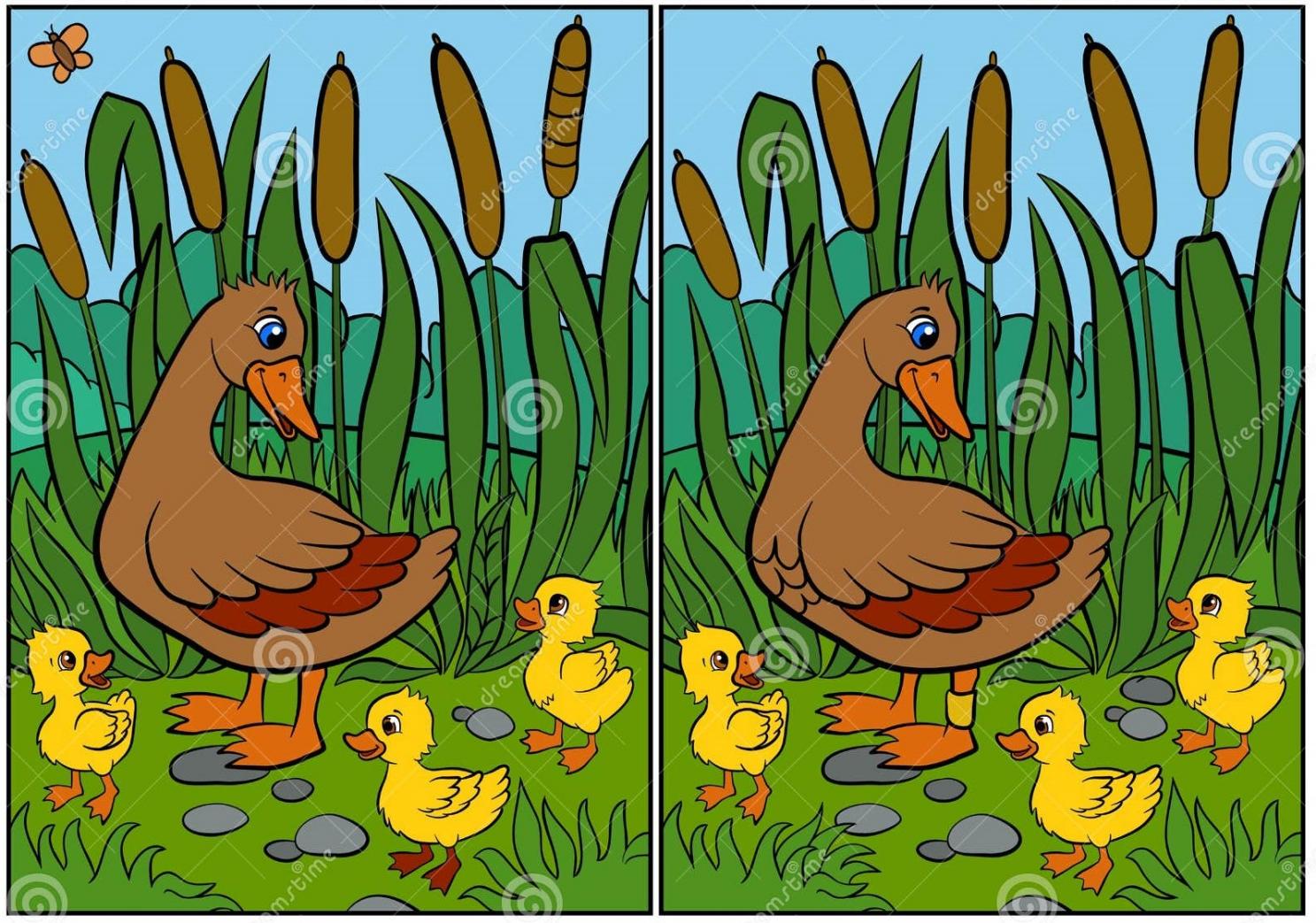 